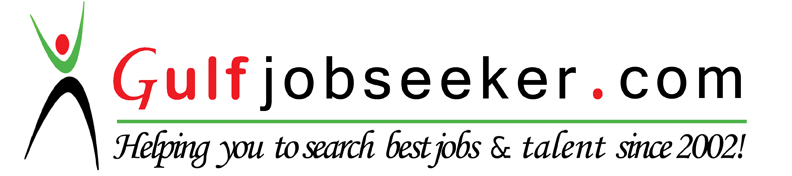 Whats app  Mobile:+971504753686 Gulfjobseeker.com CV No:1567284E-mail: gulfjobseeker@gmail.com                              ResumePosition Seeking            :     Terminal Process Operations                                                 Operator/Production Operator,                                              Terminal Process Operations                                              Supervisor/Production                                               Supervisor, Terminal Control                                              Room Operations, HSE/Safety                                              OfficerDate of Birth                        :       15th  November 1975Marital status                       :       MarriedCurrent Company                :        The Shell Petroleum Development                                                      CompanyTotal Years of Experience  :         16 YearsYears of Experience in Oil & Gas/Offshore :  16 YearsSUMMARYI am a Professional having 17 Years Of work Experience In Oil & Gas Industry. My current  job in Shell Petroleum Development Company (Forcados Terminal) as Terminal Control Room Operations, Terminal Process Operations Operator/Production Operator, Terminal Process Operations Supervisor/Production Supervisor and HSE/Safety Officer is to carry out a variety of duties to maintain the efficient and safe operation of terminal facilities to ensure receipt, storage and export of crude oil are carried out in accordance with established quotas and specifications. This include monitoring the receipt, storage, measurements and export of crude oil; starting/stopping loading operations locally and/or through control console; calculating cargoes loaded; monitoring and/or carry out crude oil/sludge/water dips and gas tests when required; and preparing/checking related document. Participate in maintenance, project and shutdown activities by preparing equipment for isolation, shutdown and start up before and after work commencement and completion. Carry out and ensure all work is performed in accordance with established safety rules and regulations. Technical Qualification/Highest degree :  PGD (Post Graduate Diploma) in                                                                     Mechanical Engineering - 1998 Area of experience/Area Exposure:Central Production Facility & Tank FarmPump OperationsOff-Shore ProductionPig Launching and ReceivingOil and Gas ProcessingGas Compression & Gas plant OperationControl Panel OperationsCrude Dehydration UnitOil & Water SeparationSafety shutdown systemEmployment History:Shell Petroleum Development Company, Nigeria      Terminal Control Room Operations (CRO) using DCS                          : April 2011 - Present      Terminal Process Operations/Productions/Plant/Field Operator           : Sept. 2005 – Sept. 2008      Terminal Process Operations/Productions/Plant/Field Supervisor         : Oct. 2008 – Mar. 2011      HSE/Safety Officer                                                                                       : Sept. 2000 – Aug. 2005Chevron Nigeria Limited                                     HSE/Safety Officer                                                                                        : Sept. 1998 – July 2000WORK INFORMATION:Organisation        : Shell Petroleum Development Company, Nigeria      Industry Type      : Oil and Gas      Duration               : April 2011 to present      Designation          : Terminal Control Room Operations using DCS            Unit/Plant/Area   : Central Production Facilities & Tank FarmPosition Responsibilities :Serves as first line of intervention in all emergency situations in the terminal.Use the DCS capability to manage the entire plant process to meet asset integrity, HSE and production goals.Co-ordinate all Operations within the Tank farm pertaining to the preparation of cargo and export of crude oil (73,000bbls/h max). Oil export parcel +/-950,000bblsResponsible for export quality and quantity without breaching the standard regulations on Ship /Shore volume difference in percentage, <0.5%.Ensure accurate documentation of crude oil, produced water, gas for internal and external customers.Fuel Gas production and treatment of <5mmscf for Solar Turbine power generation. (Power Generation = 5 x 10MW, plus 2 standby diesel generators).  Maintained smooth liaising with agencies like DPR, NNPC-COMD, Cargo Surveyor, Marine/Tanker Handling and other 3rd Parties.Liaised with Operation supervisor and process shift operators for start up and shutdown equipment to meet production goals.Communicate with Central Production Coordination Centre (CPCC) on hourly production 	figure and trunk line pressure. Liaises with the DPR on daily fiscalisation/morning stock of crude storage tanks.Maintained a daily/bi-weekly handover log of major events and gave verbal handover to the incoming CRO at the end of each shift/crew to ensure safe Operations and continuity.Control receipt and treatment of wet Crude from fields in the Western Division and third party injection and ensure optimum utilization of the storage availability for export.Execute the crude export process so as to ensure that no demurrage is incurred due to export operationsCo-ordinate effective sample taking and determination of export crude parameters between Gaugers and Laboratory Technicians.Responsible for monitoring and informing relevant parties in case of changes in incoming production to activate emergency response if need be.Ensure the cupkeep of all P-T-W currently under his custody and checks their validity.Carry out operations in compliance with company HSE and Statutory requirements. Safety Monitoring of the SGS logic system, Fire & Gas detection, alarm systems interpretation and response. Regular monitoring of Tank roof AFFF system, DAS, PVV and other safety devices.Ensure that equipments and facilities are in safe mode of depressurisation and isolation in line with Permit To Work (PTW) system.Conversant with the company HSE Policies, Emergency response duties, safety issues etc, to ensure compliance with the target of zero incidents in the Terminal.       RegulationsEnsure compliance with government regulations on effluent water quality <40ppm.Actively participated in the process that led to several ISO14001 and OHSAS18001 recertification, as well as many other Audits in Forcados. Acquired the requisite knowledge of process safety, operating procedures, environmental regulations, maintenance and integrity execution.Ensure compliance with government regulations of Crude export quality <0.5% 2. Organisation        : Shell Petroleum Development Company    Industry Type      : Oil and Gas    Duration               : September 2005 – September 2008    Designation          : Terminal Process Operations/Production/Plant/Field Operator        Unit/Plant/Area   : Central Production Facilities & Tank Farm     Position Responsibilities :Carry out daily inspection of plant and equipment, tank and water treatment units to ensure normal operations, as applicable. Takes a variety of readings such as rates, levels and pressures, flow, line loads, running condition of pumps, Record and enters in daily log book.Routine checking of all static and rotary equipment in the unit. If any abnormalities/malfunctions, it has to be reported to control room and take the possible corrective action accordingly. Include isolating and shutting down individual plant.Operates/Check valves, lines and pumps to meet operating requirements. Includes starting up, water treatment units, main oil line pumps manifold, flow/transfer lines as appropriate.Participate in all maintenance and inspection activities. Prepares equipment for required job and place back on line upon completion. Include de-pressurizing/pressurizing, purging, isolating, transfer lines, trunk line flow lines etc.Participates in pre-commissioning/commissioning of facilities.Checks and monitors gas levels at various in the plant during maintenance activities. Attends maintenance work to ensure safe operations consistent with related Permit Certificate.Operates and monitors process control system. Maintain plant safety and enforcing environmental rules. Maintain a high standard of HSE.Starts, stops and monitors chemical injection units. Maintains records of chemical injection rates.Re-charges chemical storage tanks. Keep chemical stock and arranges for loading/unloading of chemical.Liaises with various parties to coordinate field activities related to MOL and pigging.Participates in the preparation/updating of operating procedures.Maintains variety of records including recording flow rates and making rough estimate calculations, other daily activity records, locked open/closed valves etc.Maintaining and Controlling the Operation of Process equipment and Parameters in Process to ensure for safe Operations.Conducting of Tool Box Talks on daily basis during the trip to the Platforms.Conducting of Job Risk Analysis in case of job to be carried out with potential hazards.Communicating and informing CCR about job progress, and if need be, about any problem encountered Acting as “On scene” Operator in case of emergency.Performing a Platform inspection at arrival (Checking of any leak, Safety Equipment checks, checking of rotating equipment’s condition).Taking Field parameters Reading (DCS).Checking Chemical pumps and adjusting dosing rates.Ensures all personnel adhere to a high standard of Safety and is responsible for all jobs on the Platform (Cold, Hot Work).Performing jobs as per CCR requirements.Assisting Maintenance Team for Mechanical Isolation/De-isolation.Responsible for Emergency Handling.Changing and shifting of auto-sampler cylinders, taking manual samples.Ensure all the operations are carried out in the plant as per the company recommended standard operating procedure and Permit to Work (PTW) system is followed.Platforms housekeeping and tidying.Preparing Field View reports and updating daily Excel report. He also prepares a daily activity report to cover each location he visits in the field. MethodsSuggests improvements and requests modification if Operating Procedures are not satisfactory.Carry out and/or control the Start/Stop loading operations including operating control console/loading pumps as necessary.Carry out/monitor Crude Oil/Sludge/Water dips of Crude Oil Storage tanks on regular bases and ensures that the records are kept updated.Collect/ensure the accurate collection and analysis of oil samples of shipment for fiscal purposes in presence of Government Inspector.Lining up of valves for receiving and loading of crude oil.Revalidation and monitoring of Permit To Work(PTW)Implementation of HSE Policy for company as well as contractors employee.Field and loading operation from the terminal-monitoring of loading rate, pump discharge and general export performance and profiles.Execusion and monitoring of startup, shutdown and operation of plant as per SOP3.  Organisation         : Shell Petroleum Development Company     Industry Type       : Oil and Gas     Duration                : October 2008 – March 2011     Designation           : Terminal Process Operations/Production/Plant/Field                                       Supervisor     Location                 : Forcados Terminal, Warri, Nigeria     Unit/Plant/Area    : Central Production Facilities & Tank Farm     Position Responsibilities :Assist to manage and control the Production/Operation Department to ensure safe and efficient functioning of all production facilities and operations.Ensure that parcels of crude are timely prepared to correct specification, such that terminal operations does not cause tanker demurrage or tank top situations.Ensure that terminal shift operations including that of contractors are conducted safely, efficiently and with minimum effects to production targets.Ensure that separated produced water is cleaned to within regulatory limits before disposal, so as to have minimal effect on the environment.Ensure that every part of the tank farm is visited at least once every day using the check list provided in the procedure guide.Ensure that all non – routine and potentially hazardous routine jobs are carried out under Permit to Work system with associated complementary certificate.Supervise operation, condition monitoring and troubleshooting of process plant, Central Control Room, relevant utility system and equipment.Supervise operation of safety control systems.Supervise CCR, process plant start up and shut down operations.Assist in meeting of Production Objectives.Optimize use of chemicals.Supervise production laboratory covering introduction to laboratory HSE, Laboratory equipments, Calibration of laboratory equipments, Principle of sampling, Sampling points, Sample collection and analysis, Determination of quantity of water in crude (BS & W or water cut) using Dean & Stark and Centrifugal method, Safe Handling of Chemical (SHOC) cards.Control process plant discharges and emissions/produced water treatment and disposal and effluent water quality monitoring.Perform planning of Production/Operation Department maintenance activities.Organize, control and perform process plant first line and preventive maintenance activities as per Computerised Maintenance Management System.Liaise with other departments for coordination of maintenance and operation activities.Assist in pre-commissioning and commissioning.Assist in preparation of budget and control expenditure.Ensure sufficient stock of relevant consumables.Ensure the Permit to Work system is controlled and adhered to as per requirements of the system.Use the Computerised Maintenance Management System. Review information in database to ensure it is technically, accurate and up to date.Prepare and administer required report.Maintain appropriate documentation.Ensure that vendors and contractors are managed safely and effectively.Undertake training relevant to the position requirements.On-the-job-training of subordinate and trainees. Development and deployment of SOP in line with IOG, IOS, OPG etc. Coaching and Training (OJT) of new hire, trainee and Operations technicians/process support personnel in line with OPG, IOS and other Operations documents.Assist in competency assessment and performance evaluation of subordinate.Member of Emergency Response Team.4.  Organisation          : Shell Petroleum Development Company     Industry Type        : Oil and Gas     Duration                 : September 2000 – August 2005     Designation            : HSE/Safety Officer     Unit/Plant/Area     : Cectral Production Facilities & Tank Farm     Position Responsibilities :Responsible for all HSE related activities and assist in HSE related matters in the day to day operation.Actively follow up the work performed on the unit, correct unsafe conditions and promote safe behavior.Responsible for safety familiarization and conducting training of employees joining the unit to enhance HSE awareness.Plan, organize and follow up safety drills and training keep records.Organize and participate in HSE meetings.Implement and promote an efficient safety Delegate system onboard.Responsible for administration of the Company reporting systemPerform the investigation of accidents, incidents, near miss reports and monitoring of these reports.Responsible for administration and update of safety notices and safety boards.Responsible for administration and follow up of safety observation card program on board.Ensure safety, Life Saving Appliances and Fire Fighting Equipment is timely serviced by authorized authorities.To regularly monitor safety standards and procedures in the terminal, to ensure smooth running of daily shifts with regards to safety related matters and properly certified.Ensure that Permit to Work system is controlled and adhered to as per requirements of the system.Prepare required reports and maintain appropriate documentation.Ensure that vendors and contractors are managed safely and effectively.Undertake training relevant to the position requirements.Assist in competency assessment and performance evaluation of personnel.Member of Emergency Response Team.5.  Organisation           : Chevron Nigeria Limited      Industry Type         : Oil and Gas      Duration                  : September 1998 – July 2000      Designation             : Safety Officer             Unit/Plant/Area      : Pipeline and Flowstation      Position Responsibilities :Implement Health, Safety policies on site and in the office.Assist in the conduct of appropriate safety training for employees as required to foster health and safety consciousness and understanding of individual roles in implementing the company’s HSE policies.Assist in conducting safety induction  training and implementation of Emergency response plan through emergency drills.To assist and ensure proper timely accident reporting, recording and investigation of accident or incident as and when they happen to identify conditions that cause accidents and seek actions to prevent same.Conduct continuous awareness of all employees in reporting near miss and unsafe conditions.Conduct and carry out regular safety Inspections/Audits of work areas and housekeeping survey and prepare reports of observed safety hazards, violation of safety rules and regulations for improvement of safety standard.To attend and ascertain all HSE toolbox talk are carried out to ensure awareness to the workforce on safety procedures.Ensure implementation of safe working procedures in accordance with company HSE manual.To record and maintain a database of all HSE inspections and investigations conducted to follow up on the identified corrective and preventive actions.Monitor and ensure all critical activities and equipment are maintained and in good condition.Implement or recommend control measures for exposure to hazardous materials or conditions.Coordinate with contractors to ensure proper implementation of contractor HSE plan.QUALIFICATIONEducational/Technical  Qualification:Post Graduate Diploma (PGD) in Mechanical Engineering from University of Port Harcourt, River State, Nigeria.Higher Diploma in Mechanical Engineering from University of Port Harcourt, River State, Nigeria.Diploma in Mechanical Engineering from Federal Metallurgical Training Institute, Onitsha, Anambra State.Diploma in Production Operations IVQ in Oil  and Gas from C & G Computer Skill:Proficient in MS Out LookMS WordMS Excell &Power PointSafety Course/Offshore Training:HSE (Health, Safety & Environment)H2S awareness and escapeHaving a valid offshore survival HUET certificateElementary First Aid/Personal Survival TrainingSCBA and confined space entryFire fightingCertificate and Training:Gas TestingPermit to Work – signatoryAuthorized Gas Tester trainingFirst Aid training (Designated First Aider)Oil Spill Response trainingFire Fighting training (Basic Fire Prevention & Control)Job Hazard Analysis (JHA) and PTW systemTerminal Operations trainingCrude Storage Tank Operations and MaintenanceOil and Gas Field OperationsGaseous Emission and Water Discharge ControlKnowledge of smoker/hydrocarbon detectorHazard Effect Management ProcessNon Destructive Testing – Ultrasonic Testing MethodISO 14001OHSAS 18002Operating Integrity (OI)